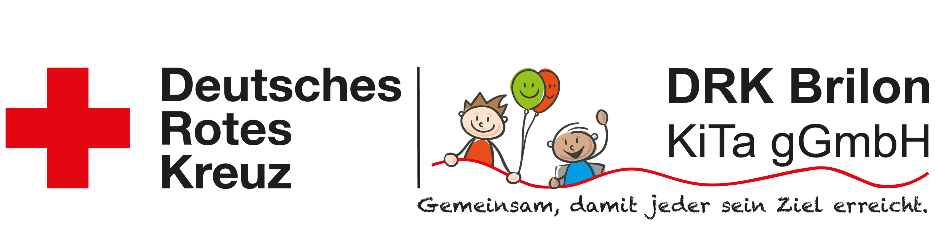 Muster-Erklärung der Geschäftsführung des DRK-Kreisverbandeszum Qualitätsmanagement und zur QualitätsverantwortungDer DRK-Kreisverband ______________________________ ist Mitglied im DRK-Landesverband Westfalen-Lippe e.V. Er verfolgt regional die Aufgabenstellung eines Verbandes der freien Wohlfahrtspflege.Die Einführung von Qualitätsmanagement in unserem Unternehmen fördert die Entwicklung eines erkennbaren inhaltlichen Profils des DRK-Kreisverbandes ________________________________.      Die Organisationsstruktur und Informationsqualität wird effektiver, es stärkt die Fehlervermeidung und Ressourcenerschließung. Vor diesem Hintergrund hat sich die Geschäftsleitung des DRK-Kreisverbandes _________________________________ entschlossen, ein Qualitätsmanagementsystem zu erarbeiten und einzuführen, dass die Effektivität und Effizienz des gesamten Managements fördert.Die Geschäftsführung des DRK-Kreisverbandes__________________________________ ist sich den Herausforderungen bewusst, die mit der Entscheidung zugunsten des Qualitätsmanagementsystems entstehen. Damit verpflichtet sie sich u.a. eine angemessene Qualitätspolitik zu betreiben, die notwendigen Ressourcen zur Verfügung zu stellen und für klare Verantwortlichkeiten und Handlungssicherheit für die Mitarbeitenden zu sorgen.________________________________               _______________________________                     Ort/Datum                                            Unterschrift der Geschäftsführung